	Администрация сельского поселения Куганакбашевский сельсовет муниципального района Стерлибашевский район Республики БашкортостанКАРАР		       	                                        ПОСТАНОВЛЕНИЕОб утверждении Порядка формирования, утверждения и ведения планов закупок товаров, работ, услуг для обеспечения нужд сельского поселения Куганакбашевский сельсовет муниципального района Стерлибашевский район Республики Башкортостан  В соответствии с частью 5 статьи 17 Федерального закона от 05.04.2015 г. №44-ФЗ «О контрактной системе в сфере закупок товаров, работ, услуг для обеспечения государственных и муниципальных нужд» и постановления правительства Республики Башкортостан  от 31.12.2014 г.  № 672  «Об утверждении Порядка формирования, утверждения и ведения планов закупок товаров, работ, услуг для обеспечения нужд Республики Башкортостан»  Администрация сельского поселения Куганакбашевский сельсовет муниципального района Стерлибашевский район Республики Башкортостан ПОСТАНОВЛЯЕТ:	1. Утвердить прилагаемый Порядок формирования, утверждения и ведения планов закупок товаров, работ, услуг для обеспечения муниципальных нужд сельского поселения Куганакбашевский сельсовет муниципального района Стерлибашевский район Республики Башкортостан.	2. Настоящее постановление вступает в силу с  1 января 2016 года. 	3. Контроль за исполнением настоящего оставляю за собой.Глава  сельского поселения	Куганакбашевский  сельсовет			             Ф.Х.ВильдановУтвержден                           постановлением Администрациисельского поселенияКуганакбашевский сельсовет муниципального района Стерлибашевский район                               от «31» декабря 2015 г. № 63ПОРЯДОКформирования, утверждения и ведения планов закупок товаров, работ, услуг для обеспечения нужд сельского поселения Куганакбашевский сельсовет муниципального района Стерлибашевский район Республики Башкортостан1. Настоящий Порядок устанавливает процедуру формирования, утверждения и ведения планов закупок товаров, работ, услуг для обеспечения нужд сельского поселения Куганакбашевский сельсовет муниципального района Стерлибашевский район Республики Башкортостан в соответствии с Федеральным законом «О контрактной системе в сфере закупок товаров, работ, услуг для обеспечения государственных и муниципальных нужд» (далее соответственно - планы закупок, Федеральный закон).2. Планы закупок утверждаются в течение 10 рабочих дней:а) муниципальными заказчиками, действующими от имени сельского поселения Куганакбашевский сельсовет муниципального района Стерлибашевский район Республики Башкортостан (далее -  муниципальные заказчики), - после доведения до соответствующего муниципального заказчика объема прав в денежном выражении на принятие и (или) исполнение обязательств в соответствии с бюджетным законодательством;б) муниципальными бюджетными учреждениями сельского поселения Куганакбашевский сельсовет муниципального района Стерлибашевский район Республики Башкортостан, за исключением закупок, осуществляемых в соответствии с частями 2 и 6 статьи 15 Федерального закона, - после утверждения планов финансово-хозяйственной деятельности;в) муниципальными автономными учреждениями сельского поселения Куганакбашевский сельсовет муниципального района Стерлибашевский район Республики Башкортостан, муниципальными унитарными предприятиями сельского поселения Куганакбашевский сельсовет муниципального района Стерлибашевский район Республики Башкортостан в случае, предусмотренном частью 4 статьи 15 Федерального закона, - после заключения соглашений о предоставлении субсидий на осуществление капитальных вложений в объекты капитального строительства муниципальной собственности сельского поселения Куганакбашевский сельсовет муниципального района Стерлибашевский район Республики Башкортостан или приобретение объектов недвижимого имущества в муниципальную собственность сельского поселения Куганакбашевский сельсовет муниципального района Стерлибашевский район Республики Башкортостан (далее - субсидии на осуществление капитальных вложений). При этом в план закупок включаются только закупки, которые планируется осуществлять за счет субсидий на осуществление капитальных вложений;г) муниципальными бюджетными учреждениями сельского поселения Куганакбашевский сельсовет муниципального района Стерлибашевский район Республики Башкортостан, муниципальными автономными учреждениями сельского поселения Куганакбашевский сельсовет муниципального района Стерлибашевский район Республики Башкортостан, муниципальными унитарными предприятиями сельского поселения Куганакбашевский сельсовет муниципального района Стерлибашевский район Республики Башкортостан, осуществляющими закупки в рамках переданных им муниципальными органами  муниципального района Стерлибашевский район Республики Башкортостан, полномочий муниципального заказчика по заключению исполнению от имени сельского поселения Куганакбашевский сельсовет муниципального района Стерлибашевский район Республики Башкортостан муниципальных контрактов от лица указанных органов, в случаях, предусмотренных частью 6 статьи 15  Федерального закона, - со дня доведения на соответствующий лицевой счет по переданным полномочиям объема прав в денежном выражении на принятие и (или) исполнение обязательств в соответствии с бюджетным законодательством.3. Планы закупок формируются лицами, указанными в пункте 2 настоящего Порядка, на очередной финансовый год и плановый период в следующие сроки:а) муниципальные заказчики в сроки, установленные главными распорядителями средств бюджета сельского поселения Куганакбашевский сельсовет муниципального района Стерлибашевский район Республики Башкортостан  (далее - главный распорядитель):формируют планы закупок исходя из целей осуществления закупок, определенных с учетом положений статьи 13 Федерального закона, и представляют их не позднее 1 августа текущего года главным распорядителям для формирования на их основании в соответствии с бюджетным законодательством обоснований бюджетных ассигнований на осуществление закупок;корректируют при необходимости по согласованию с главными распорядителями планы закупок в процессе составления проектов бюджетных смет и представления главными распорядителями при составлении проекта решения  Совета сельского поселения Куганакбашевский сельсовет муниципального района Стерлибашевский район Республики Башкортостан о бюджете сельского поселения Куганакбашевский сельсовет муниципального района Стерлибашевский район Республики Башкортостан на очередной финансовый год и плановый период обоснований бюджетных ассигнований на осуществление закупок в соответствии с бюджетным законодательством;уточняют при необходимости сформированные планы закупок, после их уточнения и доведения до муниципального заказчика объема прав в денежном выражении на принятие и (или) исполнение обязательств в соответствии с бюджетным законодательством утверждают в сроки, установленные пунктом 2 настоящего Порядка, сформированные планы закупок и уведомляют об этом главного распорядителя;б) учреждения, указанные в подпункте "б" пункта 2 настоящего Порядка, в сроки, установленные муниципальными органами сельского поселения Куганакбашевский сельсовет муниципального района Стерлибашевский район Республики Башкортостан, осуществляющими функции и полномочия их учредителя:формируют планы закупок при планировании в соответствии с законодательством их финансово-хозяйственной деятельности и представляют их не позднее 1 августа текущего года муниципальным органам сельского поселения Куганакбашевский сельсовет муниципального района Стерлибашевский район Республики Башкортостан, осуществляющим функции и полномочия их учредителя, для учета при формировании обоснований бюджетных ассигнований в соответствии с бюджетным законодательством;корректируют при необходимости по согласованию с муниципальными органами сельского поселения Куганакбашевский сельсовет муниципального района Стерлибашевский район Республики Башкортостан, осуществляющими функции и полномочия их учредителя, планы закупок в процессе составления проектов планов их финансово-хозяйственной деятельности и представления в соответствии с бюджетным законодательством обоснований бюджетных ассигнований;уточняют при необходимости планы закупок, после их уточнения и утверждения планов финансово-хозяйственной деятельности утверждают в сроки, установленные пунктом 2 настоящего Порядка, сформированные планы закупок и уведомляют об этом  муниципальные органы сельского поселения Куганакбашевский сельсовет муниципального района Стерлибашевский район Республики Башкортостан, осуществляющие функции и полномочия их учредителя;в) юридические лица, указанные в подпункте "в" пункта 2 настоящего Порядка:формируют планы закупок в сроки, установленные главными распорядителями, после принятия решений (согласования проектов решений) о предоставлении субсидий на осуществление капитальных вложений;уточняют при необходимости планы закупок, после их уточнения и заключения соглашений о предоставлении субсидий на осуществление капитальных вложений утверждают в сроки, установленные пунктом 2 настоящего Порядка, планы закупок;г) юридические лица, указанные в подпункте "г" пункта 2 настоящего Порядка:формируют планы закупок в сроки, установленные главными распорядителями, после принятия решений (согласования проектов решений) о подготовке и реализации бюджетных инвестиций в объекты капитального строительства муниципальной собственности сельского поселения Куганакбашевский сельсовет муниципального района Стерлибашевский район Республики Башкортостан или приобретении объектов недвижимого имущества в муниципальную собственность сельского поселения Куганакбашевский сельсовет муниципального района Стерлибашевский район Республики Башкортостан;уточняют при необходимости планы закупок, после их уточнения и доведения на соответствующий лицевой счет по - переданным полномочиям объема прав в денежном выражении на принятие и (или) исполнение обязательств в соответствии с бюджетным законодательством утверждают в сроки, установленные пунктом 2 настоящего Порядка, планы закупок.4. План закупок на очередной финансовый год и плановый период разрабатывается путем изменения параметров очередного года и первого года планового периода утвержденного плана закупок и добавления к ним параметров 2-го года планового периода.5. Планы закупок формируются на срок, на который составляется решение Совета сельского поселения Куганакбашевский сельсовет муниципального района Стерлибашевский район Республики Башкортостан о бюджете сельского поселения Куганакбашевский сельсовет муниципального района Стерлибашевский район Республики Башкортостан на очередной финансовый год и плановый период.6. В планы закупок муниципальных заказчиков в соответствии с бюджетным законодательством, а также в планы закупок юридических лиц, указанных в подпунктах "б" и "в" пункта 2 настоящего Порядка, включается информация о закупках, осуществление которых планируется по истечении планового периода. В этом случае информация вносится в планы закупок на весь срок планируемых закупок.7. Лица, указанные в пункте 2 настоящего Порядка, ведут планы закупок в соответствии с положениями Федерального закона и настоящего Порядка. Основаниями для внесения изменений в утвержденные планы закупок в случае необходимости являются:а) приведение планов закупок в соответствие с утвержденными изменениями целей осуществления закупок, определенных с учетом положений статьи 13 Федерального закона и установленных в соответствии со статьей 19 Федерального закона требований к закупаемым товарам, работам, услугам (в том числе предельной цены товаров, работ, услуг) и нормативных затрат на обеспечение функций сельского поселения Куганакбашевский сельсовет муниципального района Стерлибашевский район Республики Башкортостан и подведомственных им казенных учреждений;б) приведение планов закупок в соответствие с решениями Совета сельского поселения Куганакбашевский сельсовет муниципального района Стерлибашевский район Республики Башкортостан о внесении изменений в решение Совета  сельского поселения Куганакбашевский сельсовет муниципального района Стерлибашевский район Республики Башкортостан о бюджете сельского поселения Куганакбашевский сельсовет муниципального района Стерлибашевский район Республики Башкортостан на текущий финансовый год и плановый период,;в) реализация федеральных законов, решений, поручений, указаний Президента Российской Федерации, решений, поручений Правительства Российской Федерации, законов Республики Башкортостан, решений, поручений Главы Республики Башкортостан и Правительства Республики Башкортостан, решений Совета сельского поселения Куганакбашевский сельсовет муниципального района Стерлибашевский район Республики Башкортостан и главы Администрации сельского поселения Куганакбашевский сельсовет муниципального района Стерлибашевский район Республики Башкортостан которые приняты после утверждения планов закупок и не приводят к изменению объема бюджетных ассигнований, утвержденных решением Совета сельского поселения Куганакбашевский сельсовет муниципального района Стерлибашевский район Республики Башкортостан о бюджете сельского поселения Куганакбашевский сельсовет муниципального района Стерлибашевский район Республики Башкортостан на текущий финансовый год и плановый период;г) реализация решения, принятого муниципальным заказчиком или юридическим лицом по итогам обязательного общественного обсуждения закупки;д) использование в соответствии с законодательством экономии, полученной при осуществлении закупки;е) выдача предписания органами контроля, определенными статьей 99 Федерального закона, в том числе об аннулировании процедуры определения поставщиков (подрядчиков, исполнителей).8. В план закупок включается информация о закупках, извещение об осуществлении которых планируется разместить либо приглашение принять участие в определении поставщика (подрядчика, исполнителя) которых планируется направить в установленных Федеральным законом случаях в очередном финансовом году и (или) плановом периоде, а также информация о закупках у единственного поставщика (подрядчика, исполнителя), контракты с которыми планируются к заключению в течение указанного периода.9. Формирование, утверждение и ведение планов закупок юридическими лицами, указанными в подпункте "г" пункта 2 настоящего Порядка, осуществляются от лица сельского поселения Куганакбашевский сельсовет муниципального района Стерлибашевский район Республики Башкортостан  передавших этим лицам полномочия муниципального заказчика.10. План закупок представляет собой единый документ, форма которого включает:а) полное наименование, местонахождение, телефон и адрес электронной почты муниципального заказчика, юридического лица, осуществляющего формирование, утверждение и ведение плана закупок;б) идентификационный номер налогоплательщика;в) код причины постановки на учет;г) код по Общероссийскому классификатору территорий муниципальных образований;д) код по Общероссийскому классификатору предприятий и организаций;е) код по Общероссийскому классификатору организационно-правовых форм;ж) в отношении плана закупок, содержащего информацию о закупках, осуществляемых в рамках переданных муниципальному  бюджетному учреждению сельского поселения Куганакбашевский сельсовет муниципального района Стерлибашевский район Республики Башкортостан, муниципальному автономному учреждению сельского поселения Куганакбашевский сельсовет муниципального района Стерлибашевский район Республики Башкортостан, муниципальному  унитарному предприятию сельского поселения Куганакбашевский сельсовет муниципального района Стерлибашевский район Республики Башкортостан муниципальным органом Республики Башкортостан,  являющимся муниципальным заказчиком, своих полномочий  муниципального  заказчика по заключению и исполнению от лица указанных органов муниципальных  контрактов, - полное наименование, местонахождение, телефон и адрес электронной почты такого учреждения, предприятия с указанием кода по Общероссийскому классификатору территорий муниципальных образований;з) таблицу, включающую в том числе следующую информацию с учетом особенностей, предусмотренных пунктом 12 настоящего Порядка:идентификационный код закупки, сформированный в соответствии со статьей 23 Федерального закона;цель осуществления закупок в соответствии со статьей 13 Федерального закона. При этом в план закупок включается наименование мероприятия муниципальной программы сельского поселения Куганакбашевский сельсовет муниципального района Стерлибашевский район Республики Башкортостан   (в том числе  целевой программы, иного документа стратегического и программно-целевого планирования сельского поселения Куганакбашевский сельсовет муниципального района Стерлибашевский район Республики Башкортостан) с указанием соответствующего ожидаемого результата реализации такого мероприятия либо наименование функций (полномочий) муниципального органа Республики Башкортостан, не предусмотренных указанными программами.;наименование объекта и (или) объектов закупок;планируемый год размещения извещения об осуществлении закупок или приглашения принять участие в определении поставщика (подрядчика, исполнителя) либо заключения контракта с единственным поставщиком (подрядчиком, исполнителем);объем финансового обеспечения (планируемые платежи) для осуществления закупок на соответствующий финансовый год;сроки (периодичность) осуществления планируемых закупок. При этом указывается срок (сроки) поставки товаров, выполнения работ, оказания услуг на квартал, год (периодичность поставки товаров, выполнения работ, оказания услуг - еженедельно, 2 раза в месяц, ежемесячно, ежеквартально, один раз в полгода, один раз в год и др.);сведения о закупках (да или нет), которые по причине их технической и (или) технологической сложности, инновационного, высокотехнологичного или специализированного характера способны поставить, выполнить, оказать только поставщики (подрядчики, исполнители), имеющие необходимый уровень квалификации, а также которые предназначены для проведения научных исследований, экспериментов, изысканий, проектных работ (в том числе архитектурно-строительного проектирования);сведения об обязательном общественном обсуждении закупок (да или нет) в соответствии со статьей 20 Федерального закона;дата, содержание и обоснование вносимых в план закупок изменений;и) дату утверждения плана закупок, фамилию, имя, отчество (при наличии) лица, являющегося ответственным исполнителем плана закупок, должность, фамилию, имя, отчество (при наличии) лица, утвердившего план закупок;к) приложения, содержащие обоснования в отношении каждого объекта или объектов закупок, подготовленные в порядке, установленном Правительством Российской Федерации в соответствии с частью 7 статьи 18 Федерального закона.11. Форма плана закупок включает следующие дополнительные сведения:код бюджетной и аналитической классификации расходов;код объекта республиканской адресной инвестиционной программы или территориального заказа по содержанию, ремонту, капитальному ремонту, строительству и реконструкции автомобильных дорог общего пользования регионального и межмуниципального значения и автомобильных дорог общего пользования местного значения - по закупкам, осуществляемым в рамках реализации указанных программы или территориального заказа.12. Информация о закупках, которые планируется осуществлять в соответствии с пунктом 7 части 2 статьи 83 и пунктами 4, 5, 26, 33 части 1 статьи 93 Федерального закона, указывается в плане закупок одной строкой по каждому включенному в состав идентификационного кода закупки коду бюджетной классификации Российской Федерации в размере годового объема финансового обеспечения в отношении каждого из следующих объектов закупки:а) лекарственные препараты;б) товары, работы или услуги на сумму, не превышающую 100 тыс. рублей (в случае заключения заказчиком контракта в соответствии с пунктом 4 части 1 статьи 93 Федерального закона);в) товары, работы или услуги на сумму, не превышающую 400 тыс. рублей (в случае заключения заказчиком контракта в соответствии с пунктом 5 части 1 статьи 93 Федерального закона);г) услуги, связанные с направлением работника в служебную командировку, а также услуги, связанные с участием в проведении фестивалей, концертов, представлений и подобных культурных мероприятий (в том числе гастролей) на основании приглашений на посещение указанных мероприятий (в случае заключения заказчиком контракта в соответствии с пунктом 26 части 1 статьи 93 Федерального закона);д) преподавательские услуги, оказываемые физическими лицами;е) услуги экскурсовода (гида), оказываемые физическими лицами.13. В плане закупок отдельной строкой указывается общий объем финансового обеспечения, предусмотренный для осуществления закупок в текущем финансовом году, плановом периоде и в последующие годы (в случае, если закупки планируется осуществить по истечении планового периода).14. Форма плана закупок товаров, работ, услуг для обеспечения нужд сельского поселения Куганакбашевский сельсовет муниципального района Стерлибашевский район Республики Башкортостан на 2016 финансовый год и на плановый период 2017 и 2018 годов с учетом дополнительных сведений приведена в приложении к настоящему Порядку.15. Формирование и ведение планов закупок осуществляются посредством информационной системы в сфере закупок товаров, работ, услуг для обеспечения нужд сельского поселения Куганакбашевский сельсовет муниципального района Стерлибашевский район Республики Башкортостан с момента ее создания и введения в эксплуатацию.Приложениек Порядку формирования, утверждения иведения планов закупок товаров, работ,услуг для обеспечения нуждсельского поселенияКуганакбашевский сельсоветмуниципального района Стерлибашевский район Республики Башкортостан  ФОРМАплана закупок товаров, работ, услуг для обеспечения нуждсельского поселения Куганакбашевский сельсовет муниципального района Стерлибашевский район Республики Башкортостан   на 2016 финансовый год ина плановый период 2017 и 2018 годов                                                     ┌────────────────────┐                                                     │       Коды         │                                                     ├────────────────────┤                                                Дата │                    │                                                     ├────────────────────┤Наименование муниципального заказчика,             │                    │муниципального  бюджетного учреждения               │                    │муниципального района,  по ОКПО │                    │                                                     ├────────────────────┤муниципального  │                    │автономного учреждения муниципального                │                    │района или                                 ИНН │                    │                                                     ├────────────────────┤муниципального унитарного предприятия              │                    │муниципального района КПП │                    │_________________________________________            │                    │                                                     ├────────────────────┤Организационно-правовая форма               по ОКОПФ │                    │_________________________________________            │                    │                                                     ├────────────────────┤Наименование публично-правового             по ОКТМО │                    │образования                                          │                    │_________________________________________            │                    │Местонахождение (адрес), телефон,                    │                    │электронной почты                                    │                    │_________________________________________            │                    │                                                     ├────────────────────┤Наименование муниципального бюджетного     по ОКПО │                    │учреждения муниципального района,                  │                    │муниципального автономного учреждения              │                    │Республики Башкортостан или                          │                    │муниципального унитарного предприятия              │                    │Республики Башкортостан, осуществляющего             │                    │закупки в рамках переданных полномочий               │                    │муниципального заказчика <*>      │                    │_________________________________________            │                    │                                                     ├────────────────────┤Местонахождение (адрес), телефон,           по ОКТМО │                    │адрес электронной почты <*>                          │                    │_________________________________________            │                    │                                                     ├────────────────────┤Вид документа (базовый (0); измененный     изменения │                    │(порядковый код изменения))                          │                    │_________________________________________            │                    │___________________________________  _________  "__"_______________ 20__ Г.(ф.И.О., должность руководителя     (подпись)      (дата утверждения) уполномоченного должностного лица)            заказчика)___________________________________  _________  М.П.(Ф.И.О. ответственного исполнителя)  (подпись)--------------------------------<*> Заполняется в отношении плана закупок, включающего информацию о закупках, осуществляемых муниципальным бюджетным учреждением сельского поселения Куганакбашевский сельсовет муниципального района Стерлибашевский район Республики Башкортостан,  муниципальным автономным учреждением сельского поселения Куганакбашевский сельсовет муниципального района Стерлибашевский район Республики Башкортостан или муниципальным унитарным предприятием сельского поселения Куганакбашевский сельсовет муниципального района Стерлибашевский район Республики Башкортостан в рамках переданных ему муниципальным органом муниципального района Стерлибашевский район Республики Башкортостан, полномочий муниципального заказчика по заключению и исполнению от лица указанных органов муниципальных контрактов.<**> До 1 января 2017 года при формировании и ведении плана закупок муниципального заказчика идентификационный код закупки формируется на основе кода главы и вида расходов бюджетной классификации Российской Федерации и кода Общероссийского классификатора продукции по видам экономической деятельности, а при формировании и ведении плана закупок муниципального  унитарного предприятия сельского поселения Куганакбашевский сельсовет муниципального района Стерлибашевский район Республики Башкортостан - на основе кода Общероссийского классификатора продукции по видам экономической деятельности. До 1 января 2016 года при формировании и ведении плана закупок муниципального бюджетного учреждения сельского поселения Куганакбашевский сельсовет муниципального района Стерлибашевский район Республики Башкортостан, муниципального автономного учреждения сельского поселения Куганакбашевский сельсовет муниципального района Стерлибашевский район Республики Башкортостан идентификационный код закупки формируется на основе кода классификации операций сектора государственного управления и кода Общероссийского классификатора продукции по видам экономической деятельности, а с 1 января 2016 года - на основе кода Общероссийского классификатора продукции по видам экономической деятельности. <***> Графа заполняется в случае, если планируемая закупка включена в муниципальную программу.БАШKОРТОСТАН  РЕСПУБЛИКА4Ы                                                      АДМИНИСТРАЦИЯ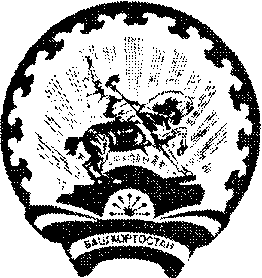      СТ*РЛЕБАШ РАЙОНЫ 					               СЕЛЬСКОГО ПОСЕЛЕНИЯ   МУНИЦИПАЛЬ РАЙОНЫНЫ:                                              КУГАНАКБАШЕВСКИЙ СЕЛЬСОВЕТ  %УFАНА%БАШ АУЫЛ СОВЕТЫ                                               МУНИЦИПАЛЬНОГО 	РАЙОНА           АУЫЛ БИЛ*М*;Е                                                       	 СТЕРЛИБАШЕВСКИЙ  РАЙОН                   ХАКИМИ*ТЕ 						 РЕСПУБЛИКИ БАШКОРТОСТАНКАРАР		       	                                        ПОСТАНОВЛЕНИЕ       Руководствуясь частью 3 статьи 2 Федерального закона от 5 апреля 2013года №44-ФЗ «О контрактной системе в сфере закупок товаров, работ, услуг для обеспечения государственных и муниципальных нужд», статьей 72 Бюджетного кодекса Российской Федерации, Уставом сельского поселения Куганакбашевский сельсовет, администрация сельского поселения Куганакбашевский сельсовет муниципального района Стерлибашевский район Республики Башкортостан постановляет:1.  Утвердить Положение об организации работы по осуществлению закупок товаров, работ, услуг для обеспечения муниципальных нужд  сельского поселения Куганакбашевский сельсовет муниципального района Стерлибашевский район Республики Башкортостан согласно приложению.       2. Контроль за исполнением настоящего постановления оставляю за собой.Глава сельского поселенияКуганакбашевский сельсовет 				Ф.Х.ВильдановПОЛОЖЕНИЕ ОБ  ОРГАНИЗАЦИИ РАБОТЫ ПО ОСУЩЕСТВЛЕНИЮ ЗАКУПОК ТОВАРОВ, РАБОТ, УСЛУГ  ДЛЯ ОБЕСПАЧЕНИЯ МУНИЦИПАЛЬНЫХ НУЖД  СЕЛЬСКОГО ПОСЕЛЕНИЯ Куганакбашевский сельсовет муниципального района Стерлибашевский район Республики Башкортостан (ДАЛЕЕ – ПОЛОЖЕНИЕ)1.Общие положения1.1.  Настоящее Положение разработано в соответствии с Бюджетным кодексом Российской Федерации, Федеральным  законом от 05.04.2013 №44-ФЗ «О контрактной системе в сфере закупок товаров, работ, услуг для обеспечения государственных и муниципальных нужд» (далее - Закон), Уставом сельского поселения Куганакбашевский сельсовет.1.2. Настоящее Положение регулирует организацию закупок за счёт средств местного бюджета  и не распространяется  на  закупки, осуществляющиеся в рамках Федерального закона   от 18.07.2011 № 223-ФЗ «О закупках товаров, работ, услуг отдельными видами юридических лиц». 1.3. Целями настоящего Положения являются:- обеспечение информационной открытости закупок товаров, работ, услуг посредством публикации информации о закупках в степени, достаточной для потенциальных поставщиков, а также недопущения дискриминации и необоснованных ограничений количества участников закупок;- создание условий для своевременного и полного удовлетворения потребностей  сельского поселения Куганакбашевский сельсовет в товарах, работах, услугах с требуемыми показателями цены, качества и надежности;- целевое и экономически эффективное расходование денежных средств на приобретение товаров, работ, услуг (с  учетом при необходимости стоимости жизненного цикла закупаемой продукции) и реализация мер, направленных на сокращение издержек  сельского поселения Куганакбашевский сельсовет;- расширение возможностей для участия юридических и физических лиц в закупках.1.4. Отбор поставщиков (подрядчиков, исполнителей) при проведении закупок товаров, работ, услуг для собственных нужд сельского поселения Куганакбашевский сельсовет осуществляется Единой комиссией по осуществлению закупок товаров, работ, услуг для муниципальных нужд муниципального образования сельского поселения Куганакбашевский сельсовет1.5. Настоящее Положение подлежит обязательному размещению на официальном сайте муниципального образования сельского поселения  Куганакбашевский сельсоветПри закупке на официальном сайте размещается информация, размещение которой предусмотрено Законом и настоящим Положением.1.6. Размещенные на официальном сайте информация и сведения о закупках должны быть доступны потенциальным поставщикам (подрядчикам, исполнителям) и иным лицам для ознакомления без взимания платы.1.7. В случае наступления событий, не описанных в настоящем Положении, следует руководствоваться Законом и иными нормативными правовыми актам, регулирующими закупки товаров (работ, услуг) для нужд поселения.2.Основные понятия2.1.  Для целей настоящего Положения используются следующие основные понятия:1)  совокупность участников Администрация сельского поселения Куганакбашевский сельсовет (далее -  Администрация) и участники закупок, в том числе признанные поставщики (подрядчики, исполнители), уполномоченные органы, уполномоченные учреждения, специализированные организации, операторы электронных площадок) и осуществляемых ими, в том числе с использованием единой информационной системы в сфере закупок (за исключением случаев, если использование такой единой информационной системы не предусмотрено Законом), в соответствии с законодательством Российской Федерации и иными нормативными правовыми актами о контрактной системе в сфере закупок действий, направленных на обеспечение муниципальных нужд;2) определение поставщика (подрядчика, исполнителя) - совокупность действий, которые осуществляются Администрацией – специализированной организацией - в порядке, установленном Законом, начиная с размещения извещения об осуществлении закупки товара, работы, услуги для обеспечения  муниципальных нужд либо в установленных Законом и случаях с направления приглашения принять участие в определении поставщика (подрядчика, исполнителя) и завершаются заключением контракта;3) закупка товара, работы, услуги для обеспечения  муниципальных нужд сельского поселения Куганакбашевский сельсовет- совокупность действий, осуществляемых в установленном Законом порядке заказчиком и направленных на обеспечение  муниципальных нужд. Закупка начинается с определения поставщика (подрядчика, исполнителя) и завершается исполнением обязательств сторонами контракта. В случае, если в соответствии с Законом не предусмотрено размещение извещения об осуществлении закупки или направление приглашения принять участие в определении поставщика (подрядчика, исполнителя), закупка начинается с заключения контракта и завершается исполнением обязательств сторонами контракта;4) участник закупки - любое юридическое лицо независимо от его организационно-правовой формы, формы собственности, места нахождения и места происхождения капитала или любое физическое лицо, в том числе зарегистрированное в качестве индивидуального предпринимателя;5) муниципальный заказчик – Администрация сельского поселения, уполномоченная принимать бюджетные обязательства в соответствии с бюджетным законодательством Российской Федерации и осуществляющая закупки;6) муниципальный контракт - договор, заключенный от имени сельского поселения Куганакбашевский сельсовет для обеспечения муниципальных нужд;7) единая информационная система в сфере закупок (далее - единая информационная система) - совокупность информации, указанной в части 3 статьи 4 Закона и содержащейся в базах данных, информационных технологий и технических средств, обеспечивающих формирование, обработку, хранение такой информации, а также ее предоставление с использованием официального сайта единой информационной системы в информационно-телекоммуникационной сети «Интернет» (далее - официальный сайт).3.Управление закупкой3.1. Управление закупкой сельского    поселения Куганакбашевский сельсовет на основании настоящего Положения осуществляется специализированной организацией, который осуществляет следующие функции и полномочия:        1) размещает в единой информационной системе план закупок и внесенные  в него изменения(с 1 января 2015 года), на основании распоряжения главы сельского поселения;        2) размещает в единой информационной системе план-график и внесенные в него изменения (с 1 января 2015 года), на основании распоряжения главы сельского поселения;3) осуществляет подготовку и размещение в единой информационной системе извещений об осуществлении закупок, документации о закупках и проектов контрактов, подготовку и направление приглашений принять участие в определении поставщиков (подрядчиков, исполнителей);4) обеспечивает осуществление закупок, в том числе заключение контрактов;5) участвует в рассмотрении дел об обжаловании результатов определения поставщиков (подрядчиков, исполнителей) и осуществляет подготовку материалов для выполнения претензионной работы;6) участвует в случае необходимости на стадии планирования закупок консультации с поставщиками (подрядчиками, исполнителями) и участвуют в таких консультациях в целях определения состояния конкурентной среды на соответствующих рынках товаров, работ, услуг, определения наилучших технологий и других решений для обеспечения  муниципальных нужд;          7)  осуществляет иные полномочия, предусмотренные Законом.3.2.  Оперативное управление, контроль и координацию закупочной деятельности сельского поселения Куганакбашевский сельсовет осуществляет Глава сельского поселения Куганакбашевский сельсовет, который несёт персональную ответственность за организацию процедур закупки.3.3. Для определения поставщиков (подрядчиков, исполнителем), за исключением осуществления закупки у единственного поставщика (подрядчика, исполнителя), Администрация создает Единую комиссию по осуществлению закупок товаров, работ, услуг для муниципальных нужд муниципального образования сельского поселения Куганакбашевский сельсовет(далее - Единая комиссия). Деятельность Единой комиссии регламентируется Положением о Единой Комиссии.4. Порядок функционирования и использования муниципальных информационных систем в сфере закупок
         4.1. Настоящий Порядок определяет правила размещения информации на официальном сайте   в   информационно-телекоммуникационной    сети  «Интернет»   для   размещения информации о размещении заказов   на   поставки   товаров,  выполнение работ,  оказание услуг (http://www.zakupki.gov.ru) (далее - официальный сайт), подлежащей размещению в единой информационной системе до ввода ее в эксплуатацию.         4.2.  До   ввода   в   эксплуатацию    единой    информационной   системы  размещению на официальном сайте подлежит информация,   предусмотренная Законом.4.3. Информацию  на   официальном  сайте размещает специализированная организация  с учетом функциональных требований    к   официальному   сайту.
          4.4.  Размещение    на   официальном   сайте   информации,    опубликование    которой    не предусмотрено Законом, в том  числе  имеющей рекламный характер, не допускается.
         4.5.Информация размещается в общедоступной части официального сайта только после подписания документа, содержащего указанную информацию, усиленной неквалифицированной электронной подписью (далее – ЭП ООС) лица, уполномоченного на размещение на официальном сайте информации от имени заказчика (далее – представитель заказчика), в закрытой части официального сайта, доступ в которую осуществляется с помощью ЭП ООС, после прохождения регистрации на официальном сайте в соответствии с настоящим порядком (далее - закрытая часть официального сайта).
          4.6. Изменение размещенной на официальном сайте информации о закупке осуществляется в соответствии с настоящим порядком с размещением документа, содержащего перечень внесенных изменений.         4.7. При изменении размещенной на официальном сайте информации сохраняются и доступны для свободного ознакомления всеми пользователями официального сайта все предыдущие редакции измененных документов.         4.8. Удаление размещенной на официальном сайте информации допускается исключительно на основании предписания федерального органа исполнительной власти, уполномоченного на осуществление контроля в сфере закупок или по решению суда.
        4.9. Размещение на официальном сайте информации осуществляется на русском языке. Наименования иностранных юридических и физических лиц, а также товарных знаков могут быть указаны с использованием букв латинского алфавита. Искажение слов, затрудняющее поиск информации на официальном сайте, не допускается.       4.10.Сведения, содержащиеся в документах,   составленных с помощью средств, предусмотренных программно-аппаратным комплексом официального сайта (далее - функционал официального сайта, структурированный вид), и сведения, содержащиеся в файле в формате, обеспечивающем возможность его сохранения на технических средствах пользователей и допускающем после сохранения возможность поиска и копирования произвольного фрагмента текста (далее - электронный вид), или в файле с графическим образом оригинала документа (далее - графический вид), должны совпадать, а в случае несовпадения приоритетными являются сведения, составленные с помощью функционала официального сайта. Указанные файлы должны иметь распространенные и открытые форматы и не должны быть зашифрованы или защищены иными средствами, не позволяющими осуществить ознакомление с их содержанием без дополнительных программных или технологических средств.         4.11. В структурированном виде на официальном сайте размещается следующая информация и внесенные в нее изменения:1) планы закупок;2) планы-графики;3) извещения об осуществлении закупки;4) извещения о проведении предварительного отбора;5) протоколы, составленные в ходе проведения предварительного отбора;
6) протоколы, составленные в ходе закупки;7) информация, содержащаяся в реестре контрактов, заключенных заказчиками;
8) информация об исполнении контрактов;9) информация об изменении контракта или о расторжении контракта;10) информация, содержащаяся в реестре банковских гарантий;11) информация, содержащаяся в реестре жалоб, плановых и внеплановых проверок, их результатов и выданных предписаний;12) информация, содержащаяся в реестре недобросовестных поставщиков;13) информация о результатах мониторинга закупок, аудита в сфере закупок, контроля в сфере закупок;14) отчеты заказчиков, предусмотренные Законом;15) уведомления о продлении срока рассмотрения и оценки заявок на участие в конкурсе или аукционе;16) извещения о продлении срока подачи заявок;17) решение заказчика об одностороннем отказе от исполнения контракта.5. Порядок формирования, утверждения и ведения планов-графиков закупок для обеспечения  муниципальных нужд сельского поселенияКуганакбашевский сельсовет5.1. Настоящее положение устанавливает единые требования к формированию, утверждению и ведению планов-графиков закупок товаров, работ, услуг для обеспечения  муниципальных нужд сельского поселения Куганакбашевский сельсовет в соответствии с Законом:1) порядок формирования, утверждения и ведения планов-графиков закупок Администрацией с учетом настоящих требований подлежит размещению в единой информационной системе в сфере закупок, а до ввода ее в эксплуатацию - на официальном сайте Российской Федерации в информационно-телекоммуникационной сети «Интернет» для размещения информации о размещении заказов на поставки товаров, выполнение работ, оказание услуг (www.zakupki.gov.ru);2)  План-график разрабатывается ежегодно на один год и утверждается Администрацией в течение десяти рабочих дней после получения объема прав в денежном выражении на принятие и (или) исполнение обязательств в соответствии   с положением о бюджетном процессе в муниципальном образовании сельского поселения Куганакбашевский сельсовет;3) планы-графики закупок формируются специализированной организацией, на основании документов администрации сельского поселения ежегодно на очередной финансовый год в соответствии с планом закупок;4) в план-график закупок подлежит включению перечень товаров, работ, услуг, закупка которых осуществляется путем проведения  конкурса, аукциона в электронной форме,  запроса котировок, запроса предложений, закупки у единственного поставщика (исполнителя, подрядчика);5) План-график подлежит изменению Администрацией в случае внесения изменения в план закупок, а также в следующих случаях:а) увеличение или уменьшение начальной (максимальной) цены контракта, цены контракта, заключаемого с единственным поставщиком (подрядчиком, исполнителем);б) изменение до начала закупки срока исполнения контракта, порядка оплаты или размера аванса;в) изменение даты начала закупки и (или) способа определения поставщика (подрядчика, исполнителя), отмена заказчиком закупки, предусмотренной планом-графиком;г) реализация решения, принятого Администрацией по итогам проведенного в соответствии со статьей 20 Закона обязательного общественного обсуждения закупок и не требующего внесения изменения в план закупок;д) возникновения обстоятельств, предвидеть которые на дату утверждения плана-графика закупок было невозможно;е) в иных случаях в соответствии с законодательством.6)Внесение изменений в план-график по каждому объекту закупки может осуществляться не позднее чем за десять календарных дней до дня размещения в единой информационной системе извещения об осуществлении соответствующей закупки или направления приглашения принять участие в определении поставщика (подрядчика, исполнителя) закрытым способом.6.  Банковское сопровождение контрактов6.1.Настоящим положением установить, что обязательное осуществление банковского сопровождения контрактов, заключаемых для обеспечения нужд сельского  поселения Куганакбашевский сельсовет, осуществляется в случае, если начальная (максимальная) цена контракта, заключаемого для обеспечения нужд поселения либо цена контракта, заключаемого для обеспечения нужд с единственным поставщиком (подрядчиком, исполнителем), составляет десять миллионов рублей или более.7.  Контроль в сфере закупок7.1. Контроль в сфере закупок осуществляется в отношении Администрации, специализированной организации, Единой Комиссии по осуществлению закупок и их членов, уполномоченных органов  в соответствии с Законом  и иными нормативными правовыми актами, правовыми актами, определяющими функции муниципальных органов.7.2. Контроль в сфере закупок осуществляет: финансовое управление администрации муниципального района Стерлибашевский район Республики Башкортостан.7.3. Администрация (заказчик) в лице Главы поселения осуществляет контроль за исполнением поставщиком (подрядчиком, исполнителем) условий контракта в соответствии с законодательством Российской Федерации.7.4. Заказчик осуществляет контроль за предусмотренным частью 5 статьи 30 Закона  привлечением поставщиком (подрядчиком, исполнителем) к исполнению контракта субподрядчиков, соисполнителей из числа субъектов малого предпринимательства и социально ориентированных некоммерческих организаций.8. Способы определения поставщиков	8.1. Администрация при осуществлении закупок использует конкурентные способы определения поставщиков (подрядчиков, исполнителей): конкурс, электронный аукцион, запрос котировок, запрос предложений, или осуществляет закупки у единственного поставщика (подрядчика, исполнителя) в порядке, установленном Законом.	8.2. Определение поставщика (подрядчика, исполнителя) завершается  заключением контракта в соответствии с требованиями Закона на условиях, предусмотренных извещением об осуществлении закупки или приглашением принять участие в определении поставщика (подрядчика, исполнителя), документацией о закупке, заявкой, окончательным предложением участника закупки, с которым заключается контракт, за исключением случаев, в которых в соответствии с Законом извещение об осуществлении закупки или приглашение принять участие в определении поставщика (подрядчика, исполнителя), документация о закупке, заявка, окончательное предложение не предусмотрены.9. Исполнение контракта9.1. Контроль за исполнением контрактов осуществляет глава сельского поселения.	9.2. Исполнение контракта включает в себя:	1) приемку поставленного товара, выполненной работы (ее результатов), оказанной услуги, а также отдельных этапов поставки товара, выполнения работы, оказания услуги (далее - отдельный этап исполнения контракта), предусмотренных контрактом, включая проведение в соответствии с Законом экспертизы поставленного товара, результатов выполненной работы, оказанной услуги, а также отдельных этапов исполнения контракта;	2) оплату Администрацией поставленного товара, выполненной работы (ее результатов), оказанной услуги, а также отдельных этапов исполнения контракта;	3) взаимодействие Администрации с поставщиком (подрядчиком, исполнителем) при изменении, расторжении контракта в соответствии с Законом, применении мер ответственности и совершении иных действий в случае нарушения поставщиком (подрядчиком, исполнителем) или Администрацией  условий контракта.9.3.На основании информации об исполнении контрактов специализированной организацией формируется отчет и размещается в единой информационной системе:1) об исполнении контракта (результаты отдельного этапа исполнения контракта, осуществленная поставка товара, выполненная работа или оказанная услуга, в том числе их соответствие плану- графику), о соблюдении промежуточных и окончательных сроков исполнения контракта;2) о ненадлежащем исполнении контракта (с указанием допущенных нарушений) или о неисполнении контракта и о санкциях, которые применены в связи с нарушением условий контракта или его неисполнением;3)об изменении или о расторжении контракта в ходе его исполнения.10. Ответственность за нарушение требований законодательства Российской Федерации и иных нормативных правовых актов Российской Федерации10.1. За нарушение требований Закона и иных принятых в соответствии с ним нормативных правовых актов Российской Федерации виновные лица несут ответственность в соответствии с законодательством Российской Федерации.«31»  декабрь  2015 й.№ 63«31»  декабря  2015  г.Nп/пИдентификационный код закупки <**>Цель осуществления закупкиЦель осуществления закупкиНаименование объекта закупкиПланируемый год размещения извещения, направления приглашения, заключения контракта с единственным поставщиком (подрядчиком, исполнителем)Объем финансового обеспечения (тыс. рублей)Объем финансового обеспечения (тыс. рублей)Объем финансового обеспечения (тыс. рублей)Объем финансового обеспечения (тыс. рублей)Объем финансового обеспечения (тыс. рублей)Сроки (периодичность) осуществления планируемых закупок Дополнительная информация в соответствии с пунктом 7 части 2 статьи 17 Федерального закона "О контрактной системе в сфере закупок товаров, работ, услуг для обеспечения государственных и муниципальных нужд"Информация о проведении общественного обсуждения закупки (да или нет)Обоснование внесения измененийКод бюджетной и аналитической классификации расходовКод объекта республиканской адресной инвестиционной программы и территориального заказа по содержанию, ремонту, капитальному ремонту, строительству и реконструкции автомобильных дорог общего пользования местного значенияNп/пИдентификационный код закупки <**>Цель осуществления закупкиЦель осуществления закупкиНаименование объекта закупкиПланируемый год размещения извещения, направления приглашения, заключения контракта с единственным поставщиком (подрядчиком, исполнителем)всегов том числе планируемые платежив том числе планируемые платежив том числе планируемые платежив том числе планируемые платежиСроки (периодичность) осуществления планируемых закупок Дополнительная информация в соответствии с пунктом 7 части 2 статьи 17 Федерального закона "О контрактной системе в сфере закупок товаров, работ, услуг для обеспечения государственных и муниципальных нужд"Информация о проведении общественного обсуждения закупки (да или нет)Обоснование внесения измененийКод бюджетной и аналитической классификации расходовКод объекта республиканской адресной инвестиционной программы и территориального заказа по содержанию, ремонту, капитальному ремонту, строительству и реконструкции автомобильных дорог общего пользования местного значенияNп/пИдентификационный код закупки <**>наименование мероприятия муниципальной программы либо непрограммные направления деятельности (функции, полномочия)ожидаемый результат реализации мероприятия  муниципальной программы <***>Наименование объекта закупкиПланируемый год размещения извещения, направления приглашения, заключения контракта с единственным поставщиком (подрядчиком, исполнителем)всегона текущий финансовый годна плановый периодна плановый периодна последующие годыСроки (периодичность) осуществления планируемых закупок Дополнительная информация в соответствии с пунктом 7 части 2 статьи 17 Федерального закона "О контрактной системе в сфере закупок товаров, работ, услуг для обеспечения государственных и муниципальных нужд"Информация о проведении общественного обсуждения закупки (да или нет)Обоснование внесения измененийКод бюджетной и аналитической классификации расходовКод объекта республиканской адресной инвестиционной программы и территориального заказа по содержанию, ремонту, капитальному ремонту, строительству и реконструкции автомобильных дорог общего пользования местного значенияNп/пИдентификационный код закупки <**>наименование мероприятия муниципальной программы либо непрограммные направления деятельности (функции, полномочия)ожидаемый результат реализации мероприятия  муниципальной программы <***>Наименование объекта закупкиПланируемый год размещения извещения, направления приглашения, заключения контракта с единственным поставщиком (подрядчиком, исполнителем)всегона текущий финансовый годна первый годна второй годна последующие годыСроки (периодичность) осуществления планируемых закупок Дополнительная информация в соответствии с пунктом 7 части 2 статьи 17 Федерального закона "О контрактной системе в сфере закупок товаров, работ, услуг для обеспечения государственных и муниципальных нужд"Информация о проведении общественного обсуждения закупки (да или нет)Обоснование внесения измененийКод бюджетной и аналитической классификации расходовКод объекта республиканской адресной инвестиционной программы и территориального заказа по содержанию, ремонту, капитальному ремонту, строительству и реконструкции автомобильных дорог общего пользования местного значения1234567891011121314151617Итого по коду БКИтого по коду БКИтого по коду БКИтого по коду БКИтого по коду БКXXXXXXИтого объем финансового обеспечения, предусмотренного на заключение контрактовИтого объем финансового обеспечения, предусмотренного на заключение контрактовИтого объем финансового обеспечения, предусмотренного на заключение контрактовИтого объем финансового обеспечения, предусмотренного на заключение контрактовИтого объем финансового обеспечения, предусмотренного на заключение контрактовXXXXXX«31»  декабрь  2015 йыл№ 65«31»  декабря  2015  годаОб утверждении Положения  об организации работыпо осуществлению закупок товаров, работ, услуг для обеспечения муниципальных нужд сельского поселения Куганакбашевский сельсовет муниципального района Стерлибашевский район Республики БашкортостанПриложение к постановлению администрации сельского поселения Куганакбашевский сельсовет№ 65 от 31 декабря 2015 года